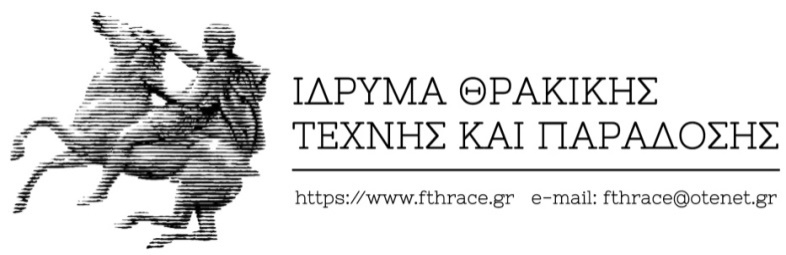 Ξάνθη: 3/11/2020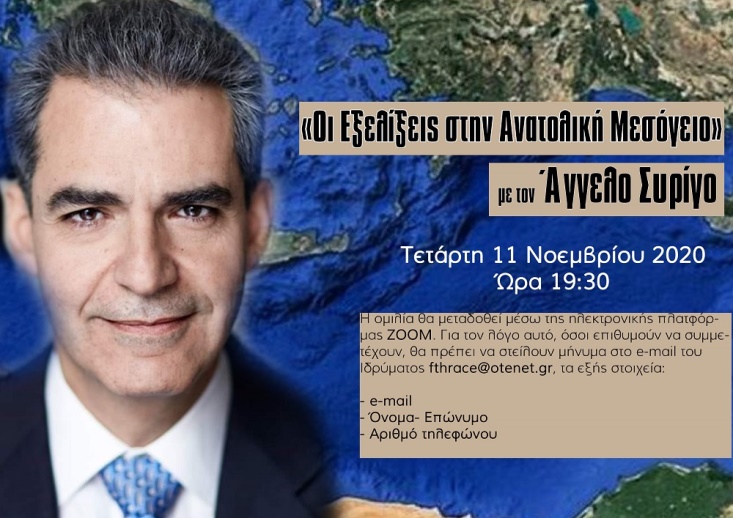 Την Τετάρτη 11 Νοεμβρίου 2020 στις 19:00Ω, το Ίδρυμα Θρακικής Τέχνης και Παράδοσης διοργανώνει εκδήλωση με ομιλητή τον κ. Άγγελο Συρίγο, Καθηγητή Διεθνούς Δικαίου στο Πάντειο Πανεπιστήμιο και βουλευτή ΝΔ, με θέμα ,«Οι Εξελίξεις στην Ανατολική Μεσόγειο»Η ομιλία θα μεταδοθεί μέσω της ηλεκτρονικής πλατφόρμας ΖΟΟΜ. Για τον λόγο αυτό, όσοι επιθυμούν να συμμετέχουν, θα πρέπει να στείλουν μήνυμα στο e-mail του Ιδρύματος fthrace@otenet.gr, τα εξής στοιχεία:e-mailΌνομα- ΕπώνυμοΑριθμό τηλεφώνουΤο Ίδρυμα θα στείλει σε όλους όσους ενδιαφερθούν αποστέλλοντας μήνυμα, τον σύνδεσμο προκειμένου να συνδεθούν για την παρακολούθηση, 2 ημέρες πριν την εκδήλωση.ΠΡΟΣΟΧΗ: Απαραίτητη προϋπόθεση για την παρακολούθηση, είναι οι ενδιαφερόμενοι να έχουν φορτώσει το ΖΟΟΜ στον υπολογιστή τους. ΙΔΡΥΜΑ ΘΡΑΚΙΚΗΣ ΤΕΧΝΗΣ & ΠΑΡΑΔΟΣΗΣΟδ. Ανδρούτσου & 12 Αποστόλων | Καπνεργατών 9 | τηλ.: 25410 29282 – 26635, fax.: 25410 62086www.fthrace.gr  |  blog:  fthrace.blogspot.com | email: fthrace@otenet.gr